  Student Government Association 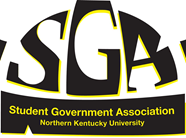 Meeting Minutes 2/22/16I.	Call to orderPresident Katherine Hahnel called to order the regular meeting of the NKU Student Government Association at 3:31 p.m. on February 22, 2016 in Governance Room (SU 104).II.	Roll callSecretary of Administration Amanda Rogers conducted a roll call. Executive BoardKatherine Hahnel – President Will Weber – Vice PresidentJoey Yerace – Secretary of Student InvolvementSami Dada – Secretary of Public RelationsAmanda Rogers – Secretary of AdministrationJulia Steffen – Student Rights Committee ChairKaitlyn Schaefer – University Improvements Committee ChairDonald Taylor – Academic Affairs Committee ChairJoey Smith – Chief JusticePatrick Reagan – Legislative LiaisonSenators: Anderson, BenApplebee, IainBartlett, DasiaBlankenship, BradBritt, ChaseCase, JosephCornes, Troy (excused)Davis, MiriamDailey, Isaac (excused)Dieudone, IrakozeGagne, TaylorGross, RodneyHepner, BeccaHils, MariaJordan, DominiqueMiller, ChristianPoindexter, HunterRoberson, PrestonStevenson, AustinSwitzer, AlexisVincent, EmmaWest, JarrodWinstel, CarolineJustices:Loiser, EthanMcGinnis, MichaelMettens, Walker III.	Approval of MinutesPresident Katherine Hahnel proposes that the minutes from 2/15/16 be approved with already proposed changes. Senator Alexis Switzer motions, and Senator Jarrod West seconds. (26-yes, 0-no, 2-abstentions) IV.	Open SessionPresident Katherine Hahnel entertains a motion to move new business to the top of the agenda. Senator Donald Taylor motions, and Senator Emma Vincent seconds. Vote taken and unanimously passed.  V.	New Businessa.)	Senator Appointments, President Katherine Hahnel presents four proposed Senators before the senate body: Cindy Mentrup, Cole Curtis, Spencer Sutton, and Maggie Smith. They present themselves, and answer questions to the body. President Katherine Hahnel then opens the floor for ten minutes of discussion, after the potential senators leave the room. The floor closes on discussion and Senator Christian Miller motions to open the floor for an additional 5 minutes to discuss the candidates, Senator Donald Taylor seconds. Vote taken, 11-yes 13-no, 0-abstention. Senator Hunter Poindexter calls to question; Senator Jarrod West seconds the motion. 28-yes, 0-no, 0-abstention. Motion passes. b.)	Chief Justice Joseph Smith swears in the newly appointed senators. VI.	Executive Board Reportsa.)	Secretary of Public Relations, Sami Dada1.)	Election packets will be open until March 18th2.)	Please raise your hands if you have told someone about elections, thank you! I challenge everyone to tell someone about it before the application closes. 3.)	 The flyers are printed and I need volunteers to hand them out. 4.)	I will be tracking points for people doing certain PR activities; winner gets a dinner bought by him. b.)	Secretary of Student Involvement, Joey Yerace1.)	 Legacy Fund meetings for the year are officially done. 2.)	Summer funding is now coming up; the first meeting will be 3/193.)	If you have any questions please ask Joeyc.)	Secretary of Administration, Amanda Rogers1.) 	Congratulations to the new senators!2.)	I will be doing some website editing, please send in any edits you have.3.)	You all look super nice and appropriate today. d.)	Vice President, Will Weber1.)	“My heart and my soul will carry me on, when my limbs are weak”2.)	KCLC Leadership Conference is coming up, we will take 5 people, and it is on April 2nd. It is a leadership retreat, that anyone is welcome to apply for.  3.)	Please email him if you would like to attend or if you have any questions weberj6@nku.edu4.)	I lost the login to the SGA email; I apologize and am back in. I will now get through all of the emails. 5.)	I have been going through past resolutions with Secretary Amanda Rogers; a presentation will be made for Faculty Senate.6.)	Anne Braden scholarship committee will be meeting on Friday 1:30-2:30pm; Book Grant committee will be meeting 2:30-3:30pm.7.)	External committee people I will be checking in soon8.)	Stay Golden.e.)	President, Katherine Hahnel1.)	Congratulations new senators2.)	This Thursday is lobbying day down in Frankfort, there are spots available. Please talk to Austin Stevenson if you would like to join. 3.)	Last Thursday the tuition freeze legislation went into committee and didn’t even get a motion or a second. 4.)	Bookstore is doing puppies and an event. They would like SGA to sponsor and volunteer. It is May 4th and is a Star Wars theme.5.)	Pizza and Politics next Wednesday at noon, talking about the upcoming Caucus.VII.	Committee Reportsa.)	Student Rights Committee, Julia Steffen1. )	Memo	a.) 	Senator Dominique Jordan is working on getting to-go boxes. Has talked to Andy Meeks Director of Business Operations and Auxiliary Services. 	b.) 	Senator Bradley Blankenship is working on a resolution to support a reinvestment into higher education. b.)	University Improvements Committee, Kaitlyn Schaefer 1.)	Memoa.) 	Senator Chase Britt and Justice Walker Mettens are working on a survey for the current smoking policies on campus. b.)	Senator Ben Anderson is working on lighting for crosswalks, talking to Facilities Manager Zaid.c.)	Senator Iain Applebee is working on smoking signage to be updated around campus. Found out that it is mostly updated already.d.)	Senator Dasia Bartlett is working on 24 hour shuttle services during finals week for students.e.)	Senator Joseph Case is working on getting furniture updated in Norse Hall and Woodcrest. Emailed people in housing this week.f.)	Senator Christian Miller is working on previewing the EAB Portalg.)	Senator Alexis Switzer is working on gluten-free and healthier food options. She has a meeting this week with Chartwells. 		2.)	Short committee meeting will be in the back after meeting		3.)	Safety Walk is going to be on March 28th, this is a walk around with 			Administration to highlight safety concerns. c.)	Academic Affairs Committee, Donald Taylor1.)	Happy Monday, and congratulations to the new senators.2.)	Memoa.)	Senator Preston Roberson is working on getting the marketing fonts put on more computers across campus. b.)	Senator Austin Stevenson and Justice Michael McGinnis is looking at comparing benchmark institutions and looking for new ideas. c.)	Senator Caroline Winstel and Senator Maria Hils are working on the campus beautification project.3.)	Last year there was a Norse Path resolution, that got passed through is being enacted. It is called the Victors Heart Path, and will be walked on 4/6 as an event. 4.)	Committee meeting will be in the back somewhere.VIII.	Ex-Officio Reportsa.)	ACR Liaison Dana1.)	Please raise your hand if you live on campus.2.)	ACR is working on getting rentable kitchenette equipment for baking in the Suites and Woodcrest.3.)	ACR is working on getting some lighting fixed in Woodcrest4.)	Paint Wars will be 4/2 and 4/9 this semester5.)	The Dive-In is happening after spring break, date to be decided. b.)	VSA Liaison Hollie1.)	 Veteran Affairs is open to everyone, if you would like to join please talk to her.2.)	smithh25@nku.edu3.)	On Fridays we are going to be wearing red in support of deployed service men and women.4.)	2/29 is the bake sale in the SU 9am-2pm, if you can make something please just contact Hollie.5.)	Every month on the 22nd Veteran Affairs is doing Buddy Checks, for suicide awareness.c.) 	ISU Liaison Saud	1.) 	Not Presentd.)  Legislative Liaison, Patrick Reagan1.)	Today is the second reading of the D- resolution2.)	If any of you are working on resolutions please send them in.  e.) Chief Justice, Joseph Smith1.) 	Election packets will be open until 3/182.)	If you have any questions please ask3.)	Please promote the electionsIX.	Advisors Reportsa.)	Head Advisor Sarah Aikman 1.)	 Thank you for coming to the basketball game 2.)	Pod desk test for the Health Innovation Center is on the third floor of the Student Union	b.) 	Advisor Stephen Meier		1.)	 No Reportc.) 	Advisor Dannie Moore		1.)	 No ReportX.	Old Businessa.)	Senator Taylor Gagne has the second reading of the D- resolution. Senator Emma Vincent motions to add a colon to the second whereas, Senator Austin Stevenson seconds. (27-yes, 0-no, 1-abstention) motion passes.  Senator Austin Stevenson motions to add the following phrase to the second to last whereas “but would be a 3.7 at other institutions” Senator Christian Miller seconds. Vote taken and unanimously passed. Questions from Senator Iain Applebee, Hunter Poindexter, and Christian Miller about timelines for the policy request and the rounding of the point values. Senator Emma Vincent motions for two colons to be added to the third whereas. Senator Maggie Smith seconds. Vote taken and unanimously passed. Senator Donald Taylor motions to change asking to request in the final paragraph, Senator Christian Miller seconds. 27-yes, 0-no, 1-abstention. Senator Donald Taylor calls to question and Senator Austin Stevenson second. Vote taken: 27-yes, 0-no, 1-abstention)XI.	AnnouncementsSenator Bradley Blankenship informs the body that the event he spoke about last week was a success and they raised over a $1000. Also he is working on a campaign for Kevin Napier (Democrat) , please request if you would like to help. Senator Austin Stevenson is having a call night for republican candidate, contact him if you have any interestSecretary Amanda Rogers announces that nameplates will be ordered for new senators soon. Secretary Joey Yerace announces that Mardi Tau will be on Saturday, $10 presale and $12 at the door. Secretary Sami Dada if you volunteered to post flyers come see me. Senator Hunter Poindexter announces that he is looking for Odyssey writers for March Madness.Senator Christian Miller challenges people to make a bake sale item to help Veteran AffairsChief Justice Joey Smith asks new senators to come see him after meeting. XII.	Adjournment Motion to adjourn by Senator Donald Taylor, seconded by Senator Jarrod West; vote taken and unanimously approved. President Katherine Hahnel adjourned the meeting at 4:51 p.m.________________________________________________________________________Minutes compiled by:  Amanda Rogers, Secretary of Administration